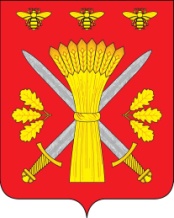 РОССИЙСКАЯ ФЕДЕРАЦИЯОРЛОВСКАЯ ОБЛАСТЬАДМИНИСТРАЦИЯ ТРОСНЯНСКОГО РАЙОНАПОСТАНОВЛЕНИЕот  21  ноября  2014 г.                                                                                                             № 357                                                     с. ТроснаОб утверждении «Положения о составе,порядке подготовки и утверждения схемытерриториального планирования Троснянскогорайона, внесения изменений в схему»    В соответствии со статьями 9,19,20,21 Градостроительного кодекса Российской Федерации от 29.12.2004г №190-ФЗ, статьей 15 Федерального закона Российской Федерации от 06.10.2003г. №131-ФЗ «Об общих принципах организации местного самоуправления в Российской Федерации», решением Троснянского районного Совета народных депутатов от 22.03.2012г. №110 «Об утверждении Положения о градостроительной деятельности на территории Троснянского района», постановляет:1. Утвердить «Положение о составе, порядке подготовки и утверждения схемы территориального планирования Троснянского района, внесения изменений в схему, согласно приложению.2. Контроль за исполнением настоящего постановления возложить на заместителя главы администрации Фроловичева А.В.3.  Настоящее постановление вступает в силу с момента его обнародования.        Глава  администрации                                                           А.И. Насонов         